  БОЙОРОК                                                                     РАСПОРЯЖЕНИЕ20 январь         2020 й.                             № 2/2                  20 января      2020 года  О проведении профилактической операции «Жилище-2020» на территории сельского поселения Абдрашитовский  сельсовет муниципального района Альшеевский  район Республики Башкортостан  В соответствии с федеральными законами от 21 декабря 1994 года №69-ФЗ «О пожарной безопасности», от 6 октября 2003 года 131-ФЗ «Об общих принципах организации местного самоуправления в Российской Федерации», в целях предупреждения пожаров в местах проживания людей, а также проведения комплекса превентивных мер по недопущению пожаров, минимизации материальных и социальных потерь. Администрация сельского поселения Абдрашитовский  сельсовет муниципального района Альшеевский  район Республики Башкортостан                                                                                                                                                                                                                                                                                                                                                                 ПОСТАНОВЛЯЕТ:                                                                                                          .                                                  1. Провести   на   территории  сельского поселения Абдрашитовский  сельсовет профилактическую операцию «Жилище — 2020».    2.Утвердить   прилагаемый   План   проведения   профилактической   операции «Жилище-2020» (приложение №1).3.  Создать рабочие группы на местах и организовать обучение населения мерам
пожарной   безопасности.   Организовать обучение мерам пожарной  безопасности работников организаций4.  Взять    под   личный   контроль   организацию   дежурства   добровольных пожарных. В случае плохих погодных условий организовать очистку дорог, проездов к населённым пунктам и внутри населённых пунктов, к зданиям (сооружениям), к противопожарному водоснабжению;   5. Обеспечить возможность забора воды пожарными автомобилями в зимнее
время, проверить наличие, а в случае отсутствия, установить соответствующие указатели направления движения к ним, освещение территорий населенных пунктов в темное время суток в местах размещения пожарных гидрантов и пожарного инвентаря     6.Организовать профилактические обследования противопожарного состояния
объектов жилого фонда, сходы граждан, беседы и собрания с жильцами домов по
предупреждению пожаров, особо обращая внимание на предупреждение пожаров отнеосторожного обращения с огнём, детской шалости с огнем, неисправности и нарушения правил монтажа электрооборудования, электрических сетей и их своевременный ремонт, эксплуатации печного и газового отопления, с представлением информации по проведённой работе в Давлекановский межрайонный отдел надзорной деятельности и профилактической работы управления надзорной деятельности и профилактической работы Главного управления МЧС России по Республике Башкортостан  по установленной форме (приложение №2);    7.Ежеквартально подводить итоги проведенной профилактической работы в жилом секторе. 8	Контроль    за    исполнением    настоящего    постановления   оставляю за собой.Глава сельского поселения                                З.Я.Асфина Приложение №1
к распоряжению главы
сельского поселения Абдрашитовский сельсовет  
№2/2  от  20.01. 2020        ПЛАНпроведения профилактической операции «Жилище-2020»                                                                                         Приложение №2к распоряжению  АдминистрацииСП Абдрашитовский Альшеевский  район РБ№ 2/2 от 20.01.2020 г.                                                                     ОТЧЁТо проделанной профилактической работе в рамках операции «Жилище-2020»БАШКОРТОСТАН РЕСПУБЛИКАҺЫӘЛШӘЙ РАЙОНЫМУНИЦИПАЛЬ РАЙОНЫНЫҢ ӘБДРӘШИТ АУЫЛ СОВЕТЫАУЫЛ БИЛӘМӘҺЕХАКИМИӘТЕ(БАШКОРТОСТАН РЕСПУБЛИКАҺЫӘЛШӘЙ РАЙОНЫӘБДРӘШИТ АУЫЛ СОВЕТЫ)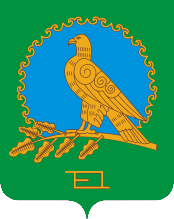           АДМИНИСТРАЦИЯСЕЛЬСКОГО ПОСЕЛЕНИЯАБДРАШИТОСКИЙ СЕЛЬСОВЕТМУНИЦИПАЛЬНОГО РАЙОНААЛЬШЕЕВСКИЙ РАЙОНРЕСПУБЛИКИ БАШКОРТОСТАН(АБДРАШИТОСКИЙ  СЕЛЬСОВЕТАЛЬШЕЕВСКОГО  РАЙОНАРЕСПУБЛИКИ БАШКОРТОСТАН)п/пМероприятияСрок исполненияИсполнительПримечания1.- проведение подворного обхода жилищ граждан, в целях проверки противопожарного состояния жилых домов и надворных построек , в первую очередь, мест проживания взятых на учёт малоимущих, одиноких престарелых граждан и инвалидов, многодетных семей, а также лиц,   склонных   к   злоупотреблению   алкогольной продукцией,         являющихся         потенциальными жертвами пожаров.ПостоянноАдминистрация СП2.предоставить обновленные списки внештатных инспекторов, списки одиноко проживающих граждан пожилого возраста, инвалидов, социально неблагополучных и многодетных семей, списки ветхих и заброшенных строений, списки объектов расположенных на территориях сельских советов в Давлекановский межрайонный отдел надзорной деятельности и профилактической работы управления надзорной деятельности и профилактической работы Главного управления МЧС России по Республике Башкортостан  до 15 января 2020 года.Специалист 1 категории 3.Предоставлять информацию об итогах проведения операции     «Жилище-2020»     в         Давлекановский межрайонный отдел надзорной деятельности и профилактической работы управления надзорной деятельности и профилактической работы Главного управления МЧС России по Республике Башкортостанежемесячно Специалист 1 категории4.Организовать  проведение  разьяснительной  работы среди  населения   на  сходах  граждан  и  по  месту жительства по изучению правил противопожарного режима.Постоянно Глава сельского поселения Специалист 1 категории5.В целях недопущения со стороны детей и подростков поджогов или иных правонарушений, проводить разъяснительную работу в учебных и дошкольных учреждениях.ПостоянноАдминистрация СП, директора школ .Сельские поселенияПроверено жилых домов и надворных построек гражданОбучено (проинструктировано)гражданРаспространено памяток, листовокПроведено встреч с населением в (собрание, сходов граждан)На тему пожарная безопасность в быту/ с охватом чел.Количество домов/ гражданСП Абдрашитовский с/с